АДМИНИСТРАЦИЯ РУДЬЕВСКОГО СЕЛЬСКОГО ПОСЕЛЕНИЯ ОТРАДНЕНСКОГО РАЙОНА ПОСТАНОВЛЕНИЕ от ____28.11.2017______		 					№__73__с.РудьОб утверждении муниципальной программы «Формирование современной городской среды на территории Рудьевского сельского поселения Отрадненского района» на 2018-2022 годыВ рамках реализации приоритетного проекта «Формирование комфортной городской среды», в соответствии с постановлением Правительства Российской Федерации от 10 февраля 2017 года № 169 «Об утверждении Правил предоставления и распределения субсидий из федерального бюджета бюджетам субъектов Российской Федерации на поддержку государственных программ субъектов Российской Федерации и муниципальных программ формирования современной городской среды», постановляю:1. Утвердить муниципальную программу «Формирование современной городской среды на территории Рудьевского сельского поселения Отрадненского района» на 2018-2022 годы (прилагается).2. Начальнику общего отдела администрации Рудьевского сельского поселения Отрадненского района (Пилипенко) обеспечить опубликование настоящего постановления в районной газете «Сельская жизнь» и разместить на официальном сайте Рудьевского сельского поселения Отрадненского района http://adm-rud.ru  в установленные законом сроки.3. Контроль за исполнением настоящего постановления оставляю за собой.4. Постановление вступает в силу со дня его официального опубликования.Глава Рудьевского сельского поселенияОтрадненского  района                                                                      А.И.ЧакаловПРИЛОЖЕНИЕУТВЕРЖДЕНАпостановлением администрацииРудьевского сельского поселенияОтрадненского районаот ______________ № _________Муниципальная программа «Формирование современной городской среды на территории Рудьевского сельского поселения Отрадненского района» на 2018-2022 годыПАСПОРТмуниципальной программы «Формирование современной городской среды на территории Рудьевского сельского поселения Отрадненского района» на 2018-2022 годы1. Характеристика текущего состояния и прогноз комплексного развития благоустройства Рудьевского сельского поселенияОтрадненского районаДворовые территории являются важнейшей составной частью транспортной системы. От уровня транспортно-эксплуатационного состояния дворовых территорий многоквартирных домов и проездов к дворовым территориям во многом зависит качество жизни населения. Текущее состояние большинства дворовых территорий не соответствует современным требованиям к местам проживания граждан, обусловленным нормами Градостроительного и Жилищного кодексов Российской Федерации, а именно: значительная часть асфальтобетонного покрытия внутриквартальных проездов имеет высокую степень износа, так как срок службы большинства дорожных покрытий с момента застройки многоквартирными домами истек, практически не производятся работы по озеленению дворовых территорий, малое количество парковок для временного хранения автомобилей, что приводит к их хаотичной парковке, недостаточно оборудованных детских и спортивных площадок. Зеленые насаждения на дворовых территориях представлены, в основном, зрелыми или перестойными деревьями. Не во всех дворовых территориях на газонах устроены цветники.Существующее положение обусловлено рядом факторов: нарушение градостроительных норм при застройке сельских территорий, введение новых современных требований к благоустройству и содержанию территорий, недостаточное финансирование программных мероприятий в предыдущие годы, отсутствие комплексного подхода к решению проблемы формирования и обеспечения среды, комфортной и благоприятной для проживания населения. До настоящего времени благоустройство дворовых территорий осуществлялось по отдельным видам работ, без взаимной увязки элементов благоустройства. Некоторые виды работ по благоустройству практически не производились: работы по содержанию зеленых зон дворовых территорий, организации новых дворовых площадок для отдыха детей разных возрастных групп, устройство парковок для временного хранения автомобилей.Надлежащее состояние придомовых территорий является важным фактором формирования благоприятной экологической и эстетической городской среды.Проблемы восстановления и ремонта асфальтового покрытия дворов, озеленения, освещения дворовых территорий, ремонта (устройства) дождевой канализации либо вертикальной планировки на сегодня весьма актуальны и не решены в полном объеме в связи с недостаточным финансированием отрасли. Благоустройство дворовых территорий и мест массового пребывания населения невозможно осуществлять без комплексного подхода. При отсутствии проекта благоустройства получить многофункциональную адаптивную среду для проживания граждан не представляется возможным. При выполнении работ по благоустройству необходимо учитывать мнение жителей и сложившуюся инфраструктуру территорий дворов для определения функциональных зон и выполнения других мероприятий. Комплексный подход позволяет наиболее полно и в то же время детально охватить весь объем проблем, решение которых может обеспечить комфортные условия проживания всего населения. К этим условиям относятся чистые улицы, благоустроенные районы, дворы и дома, зеленые насаждения, необходимый уровень освещенности дворов в темное время суток. Важнейшей задачей органов местного самоуправления Рудьевского сельского поселения является формирование и обеспечение среды, комфортной и благоприятной для проживания населения, в том числе благоустройство и надлежащее содержание дворовых территорий, выполнение требований Градостроительного кодекса Российской Федерации по устойчивому развитию сельских территорий, обеспечивающих при осуществлении градостроительной деятельности безопасные и благоприятные условия жизнедеятельности человека. Для поддержания дворовых территорий и мест массового пребывания населения в технически исправном состоянии и приведения их в соответствие с современными требованиями комфортности разработана муниципальная  программа  Рудьевского сельского поселения Отрадненского района «Формирование современной городской среды» на 2018-2022 годы (далее –Программа), которой предусматривается целенаправленная работа исходя из:минимального перечня работ: ремонт дворовых проездов; обеспечение освещения дворовых территорий; установка скамеек, урн для мусора.В рамках минимального перечня работ по благоустройству дворовых территорий не требуется финансовое и трудовое участие собственников помещений в многоквартирных домах, собственников иных зданий и сооружений, расположенных в границах дворовой территории, подлежащей благоустройству.2) дополнительного перечня работ:оборудование детских и (или) спортивных площадок;оборудование автомобильных парковок;озеленение дворовых территорий;  иные виды работ.Дополнительный перечень работ по благоустройству дворовых территорий многоквартирных домов, а также их стоимость, определяется исходя из соответствующего перечня, утвержденного государственной программой Краснодарского края формирования современной городской среды.В рамках дополнительного перечня работ по благоустройству дворовых территорий требуется трудовое участие заинтересованных лиц, которое выполняется в форме однодневного субботника по уборке дворовой территории.Минимальный перечень работ по благоустройству дворовых территорий и дополнительный перечень работ по благоустройству дворовых территорий со финансируется за счет средств из федерального бюджета, бюджета Краснодарского края и бюджета Рудьевского сельского поселения Отрадненского района на текущий финансовый год.В целях оценки необходимости участия в региональной программе «Формирования современной городской среды», за последние три года проведен анализ сферы благоустройства по следующим показателям:Таблица № 1Нормативная стоимость (единичные расценки) работ по благоустройству, входящих в состав минимального перечня работ приведена в соответствии с таблицей.Таблица № 2Ориентировочная стоимость (единичные расценки) работ по благоустройству, входящих в состав дополнительного перечня работ приведена в соответствии с таблицей.Таблица № 3Включение предложений заинтересованных лиц о включении территории общего пользования и дворовой территории многоквартирного дома в программу  осуществляется путем реализации следующих этапов:1) проведения общественного обсуждения в соответствии с Порядком проведения общественного обсуждения проекта муниципальной программы «Формирование современной городской среды на территории Рудьевского сельского поселения Отрадненского района» на 2018-2022 годы, утвержденного постановлением администрации Рудьевского сельского поселения Отрадненского района от 17.10.2017 года № 52;2) рассмотрения и оценки предложений заинтересованных лиц о включении в адресный перечень дворовой территории, подлежащей благоустройству,  в муниципальную программу «Формирование современной городской среды на территории Рудьевского сельского поселения Отрадненского района» на 2018-2022, в соответствии с Порядком представления рассмотрения и оценки предложений заинтересованных лиц о включении дворовой территории, подлежащей благоустройству,  в муниципальную программу «Формирование современной городской среды на территории Рудьевского сельского поселения Отрадненского района» на 2018-2022 годы, утвержденного постановлением администрации Рудьевского сельского поселения Отрадненского района от  17.10.2017 года № 52;3) рассмотрения и оценки предложений граждан и организаций о включении общественной территории, подлежащей благоустройству, в муниципальную программу «Формирование современной городской среды на территории Рудьевского сельского поселения Отрадненского района» на 2018-2022 годы, в соответствии с Порядком представления, рассмотрения и оценки предложений граждан и организаций о включении общественной территории, подлежащей благоустройству, в муниципальную программу «Формирование современной городской среды на территории Рудьевского сельского поселения Отрадненского района» на 2018-2022 годы, утвержденного постановлением администрации Рудьевского сельского поселения Отрадненского района от 17.10.2017 года № 52.Адресный перечень дворовых территорий многоквартирных домов (МКД), расположенных на территории Рудьевского сельского поселения Отрадненского района, на которых планируется благоустройство в  2018-2022 годах, утверждается в соответствии с приложением № 2 к программе.Адресный перечень общественных территорий, расположенных на территории Рудьевского сельского поселения, на которых планируется благоустройство в текущем году утверждается в соответствии с приложением № 3 к Программе.Применение программного метода позволит поэтапно осуществлять комплексное благоустройство территорий общего пользования с учетом мнения граждан, а именно:- повысит уровень планирования и реализации мероприятий по благоустройству (сделает их современными, эффективными, оптимальными, открытыми, востребованными гражданами);- запустит реализацию механизма поддержки мероприятий по благоустройству, инициированных гражданами;- запустит механизм финансового и трудового участия граждан и организаций в реализации мероприятий по благоустройству;- сформирует инструменты общественного контроля за реализацией мероприятий по благоустройству на территории Рудьевского сельского поселения Отрадненского района.Таким образом, комплексный подход к реализации мероприятий по благоустройству, отвечающих современным требованиям, позволит создать современную городскую комфортную среду для проживания граждан и пребывания отдыхающих, а также комфортное современное «общественное пространство».Определение перспектив благоустройства территории Рудьевского сельского поселения Отрадненского района позволит добиться сосредоточения средств на решение поставленных задач, а не расходовать средства на текущий ремонт отдельных элементов благоустройства.2. Приоритеты политики благоустройства, цели, задачи и целевыепоказатели, сроки и этапы реализации ПрограммыВ соответствие с основными приоритетами государственной политики в сфере благоустройства, стратегическими документами по формированию комфортной городской среды федерального уровня, Стратегией развития Краснодарского края, приоритетами муниципальной политики в области благоустройства является комплексное развитие современной городской инфраструктуры на основе единых подходов.Основной целью Программы является повышение уровня благоустройства нуждающихся в благоустройстве дворовых территорий  и общественных территорий, расположенных на территории Рудьевского сельского поселения Отрадненского района.Для достижения поставленной цели необходимо решать следующие задачи:организация мероприятий по благоустройству нуждающихся в благоустройстве дворовых территорий  и общественных территорий, расположенных на территории Рудьевского сельского поселения:содержание и текущий ремонт объектов благоустройства (малых архитектурных форм, детских игровых и спортивных площадок, газонов, зелёных насаждений, тротуаров, пешеходных дорожек и т.д.);оздоровление санитарной экологической обстановки в поселении и на свободных территориях; ликвидация стихийных навалов бытового мусора.Повышение уровня вовлеченности заинтересованных граждан, организаций в реализацию мероприятий по благоустройству нуждающихся в благоустройстве дворовых территорий и общественных территорий, расположенных на территории Рудьевского сельского поселения.Ожидаемым конечным результатом Программы является достижение следующих показателей:Таблица № 43. Перечень и краткое описание основныхмероприятий ПрограммыВ ходе реализации Программы предусматривается организация и проведение основного мероприятия «Благоустройство нуждающихся в благоустройстве дворовых территорий и общественных территорий, расположенных на территории Рудьевского сельского поселения, в том числе следующие мероприятия:  -благоустройство дворовых территорий многоквартирных домов;-благоустройство территорий общего пользования Рудьевского сельского поселения Отрадненского района;- иные мероприятия.Сводная информация о перечне основных мероприятий Программы, исполнителях, сроках реализации отражена в приложении № 4 к Программе.Муниципальная программа, предусматривающая благоустройство нуждающихся в благоустройстве дворовых территорий и общественных территорий, расположенных на территории Рудьевского сельского поселения на период 2018-2022 годы, подлежит утверждению в срок не позднее 31 декабря 2017 года.Исполнитель по каждому мероприятию Программы несет ответственность за качественное и своевременное исполнение мероприятий подпрограммы, целевое и эффективное использование выделяемых на ее реализацию денежных средств.4. Обоснование ресурсного обеспечения ПрограммыМуниципальная программа «Формирование современной городской среды на территории сельского поселения Отрадненского района» на 2018-2022 годы обеспечивает, прежде всего, реализацию комплекса мероприятий, предусмотренных Правилами предоставления и распределения субсидий из федерального бюджета бюджетам субъектов Российской Федерации на поддержку государственных программ субъектов Российской Федерации и муниципальных программ формирования современной городской среды и направленных на развитие городской среды в муниципальных образованиях субъекта Российской Федерации: благоустройство муниципальных территорий общего пользования, а также других мероприятий, реализуемых в указанной сфере. Объем софинансирования Программы определяется субъектом Российской Федерации.Также возможность финансового (трудового) участия граждан, организаций в реализации проектов по благоустройству определяется субъектом Российской Федерации.Финансирование Программы осуществляется за счет денежных средств, предусмотренных федеральным, краевым и местным бюджетами.Общий планируемый объем финансирования муниципальной Программы на 2018-2022 годы приведен в таблице: Таблица № 55. Методика оценки эффективности реализации ПрограммыКоличество показателей (индикаторов) муниципальной программы формируется исходя из принципов необходимости и достаточности для достижения целей и решения поставленных задач. Используемая система показателей (индикаторов) муниципальной программы должна позволять очевидным образом оценивать прогресс в достижении всех целей и решении всех задач программы и охватывать существенные аспекты достижения цели и решения задачи. Показатели результативности муниципальной программы должны включать в себя все показатели, отраженные в соглашении о предоставлении субсидий в рамках Приоритетного проекта.Оценки эффективности реализации муниципальной программы проводится в соответствие с методикой, утвержденной региональной программой формирования современной городской среды.Критериями оценки эффективности реализации Программы, в том числе, является достижение целевых показателей на 2018-2022 годы указанных в разделе 2 настоящей Программы. 6. Механизм реализации Программы и контроль за ее выполнениемВ целях осуществления контроля и координации реализации Программы в администрации Рудьевского сельского поселения Отрадненского района создана общественная комиссия из представителей органов местного самоуправления и представительных органов, политических партий и движений, общественных организаций, иных лиц для организации обсуждения, проведения комиссионной оценки предложений заинтересованных лиц, а также для осуществления контроля за реализацией программы после ее утверждения. Контроль за ходом реализации мероприятий Программы включает в себя:- оперативное управление за исполнением мероприятий Программы;- технический надзор за ходом реализации мероприятий Программы;- периодическую отчетность о ходе реализации мероприятий Программы, предоставляемую в бухгалтерию администрации Рудьевского сельского поселения Отрадненского района;- контроль за сроками выполнения мероприятий Программы;- контроль за качеством и эффективностью реализации мероприятий Программы.Начальник общего отдела администрации Рудьевского сельского поселения					     О.Н.Пилипенко                    Приложение  1к муниципальной программе «Формирование современной городской среды на территории Рудьевского сельского поселения Отрадненского района» на 2018-2022 годыВизуализированный перечень образцов элементов благоустройства, предлагаемых к размещению на территории общего пользованиясформированный исходя из минимального перечня работ по благоустройству Уличные фонари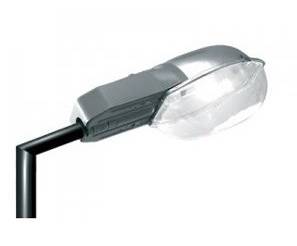 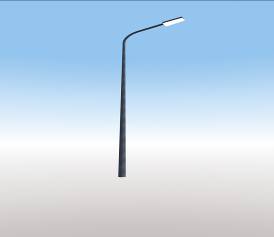 Скамья                                                        3) Урна   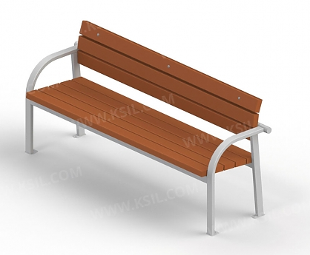 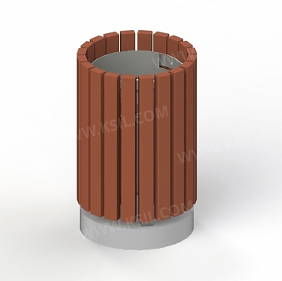 Начальник общего отдела администрации Рудьевского сельского поселения					     О.Н.ПилипенкоПриложение  2к муниципальной программе «Формирование современной городской среды на территории Рудьевского сельского поселения Отрадненского района» на 2018-2022 годыАдресный перечень дворовых территорий на включение вмуниципальную программу «Формирование современной городской среды на территории Рудьевского сельского поселения Отрадненского района» на 2018-2022 годыНачальник общего отдела администрации Рудьевского сельского поселения					     О.Н.ПилипенкоПриложение  3к муниципальной программе «Формирование современной городской среды на территории Рудьевского сельского поселения Отрадненского района» на 2018-2022 годыАдресный перечень территорий общего пользования на включение вмуниципальную программу «Формирование современной городской среды на территории Рудьевского сельского поселения Отрадненского района» на 2018-2022 годыНачальник общего отдела администрации Рудьевского сельского поселения					     О.Н.ПилипенкоПриложение  4к муниципальной программе «Формирование современной городской среды на территории Рудьевского сельского поселения Отрадненского района» на 2018-2022 годыПеречень основных мероприятий муниципальной программы «Формирование современной городской среды на территории Рудьевского сельского поселения Отрадненского района» на 2018-2022 годыНачальник общего отдела администрации  Рудьевского сельского поселения				         О.Н.ПилипенкоНаименование ПрограммыМуниципальная программа «Формирование современной городской среды на территории Рудьевского сельского поселения Отрадненского района» на 2018-2022 годы (далее – Программа)Муниципальная программа «Формирование современной городской среды на территории Рудьевского сельского поселения Отрадненского района» на 2018-2022 годы (далее – Программа)Муниципальная программа «Формирование современной городской среды на территории Рудьевского сельского поселения Отрадненского района» на 2018-2022 годы (далее – Программа)Муниципальная программа «Формирование современной городской среды на территории Рудьевского сельского поселения Отрадненского района» на 2018-2022 годы (далее – Программа)Муниципальная программа «Формирование современной городской среды на территории Рудьевского сельского поселения Отрадненского района» на 2018-2022 годы (далее – Программа)Муниципальная программа «Формирование современной городской среды на территории Рудьевского сельского поселения Отрадненского района» на 2018-2022 годы (далее – Программа)Координатор ПрограммыАдминистрация Рудьевского сельского поселения       Отрадненского районаАдминистрация Рудьевского сельского поселения       Отрадненского районаАдминистрация Рудьевского сельского поселения       Отрадненского районаАдминистрация Рудьевского сельского поселения       Отрадненского районаАдминистрация Рудьевского сельского поселения       Отрадненского районаАдминистрация Рудьевского сельского поселения       Отрадненского районаУчастник ПрограммыАдминистрация Рудьевского сельского поселения           Отрадненского районаАдминистрация Рудьевского сельского поселения           Отрадненского районаАдминистрация Рудьевского сельского поселения           Отрадненского районаАдминистрация Рудьевского сельского поселения           Отрадненского районаАдминистрация Рудьевского сельского поселения           Отрадненского районаАдминистрация Рудьевского сельского поселения           Отрадненского районаПодпрограммы муниципальной ПрограммыНе предусмотрены Не предусмотрены Не предусмотрены Не предусмотрены Не предусмотрены Не предусмотрены Ведомственные целевые программыНе предусмотреныНе предусмотреныНе предусмотреныНе предусмотреныНе предусмотреныНе предусмотреныЦели Программыповышение уровня  внешнего благоустройства, санитарного содержания дворовых территорий многоквартирных домов и территорий общего пользования Рудьевского сельского поселения Отрадненского  района;  обеспечение жизненно важных социально-экономических интересов Рудьевского сельского поселения;создание условий для массового отдыха жителей сельского поселения и организация обустройства мест массового пребывания населения;осуществление мероприятий по поддержанию порядка, архитектурно-художественного оформления  на территории Рудьевского сельского поселения;создание комфортных условий для деятельности и отдыха жителей сельского поселения;повышение уровня  внешнего благоустройства, санитарного содержания дворовых территорий многоквартирных домов и территорий общего пользования Рудьевского сельского поселения Отрадненского  района;  обеспечение жизненно важных социально-экономических интересов Рудьевского сельского поселения;создание условий для массового отдыха жителей сельского поселения и организация обустройства мест массового пребывания населения;осуществление мероприятий по поддержанию порядка, архитектурно-художественного оформления  на территории Рудьевского сельского поселения;создание комфортных условий для деятельности и отдыха жителей сельского поселения;повышение уровня  внешнего благоустройства, санитарного содержания дворовых территорий многоквартирных домов и территорий общего пользования Рудьевского сельского поселения Отрадненского  района;  обеспечение жизненно важных социально-экономических интересов Рудьевского сельского поселения;создание условий для массового отдыха жителей сельского поселения и организация обустройства мест массового пребывания населения;осуществление мероприятий по поддержанию порядка, архитектурно-художественного оформления  на территории Рудьевского сельского поселения;создание комфортных условий для деятельности и отдыха жителей сельского поселения;повышение уровня  внешнего благоустройства, санитарного содержания дворовых территорий многоквартирных домов и территорий общего пользования Рудьевского сельского поселения Отрадненского  района;  обеспечение жизненно важных социально-экономических интересов Рудьевского сельского поселения;создание условий для массового отдыха жителей сельского поселения и организация обустройства мест массового пребывания населения;осуществление мероприятий по поддержанию порядка, архитектурно-художественного оформления  на территории Рудьевского сельского поселения;создание комфортных условий для деятельности и отдыха жителей сельского поселения;повышение уровня  внешнего благоустройства, санитарного содержания дворовых территорий многоквартирных домов и территорий общего пользования Рудьевского сельского поселения Отрадненского  района;  обеспечение жизненно важных социально-экономических интересов Рудьевского сельского поселения;создание условий для массового отдыха жителей сельского поселения и организация обустройства мест массового пребывания населения;осуществление мероприятий по поддержанию порядка, архитектурно-художественного оформления  на территории Рудьевского сельского поселения;создание комфортных условий для деятельности и отдыха жителей сельского поселения;повышение уровня  внешнего благоустройства, санитарного содержания дворовых территорий многоквартирных домов и территорий общего пользования Рудьевского сельского поселения Отрадненского  района;  обеспечение жизненно важных социально-экономических интересов Рудьевского сельского поселения;создание условий для массового отдыха жителей сельского поселения и организация обустройства мест массового пребывания населения;осуществление мероприятий по поддержанию порядка, архитектурно-художественного оформления  на территории Рудьевского сельского поселения;создание комфортных условий для деятельности и отдыха жителей сельского поселения;Задачи ПрограммыПовышение уровня благоустройства дворовых территорий   и территорий общего пользования Рудьевского сельского поселения; обустройство придомовых территорий многоквартирных домов;обустройство детских и спортивных  площадок; организация искусственного освещения дворовых территорий;усиление контроля за использованием, охраной и благоустройством территорий;повышение уровня вовлеченности заинтересованных граждан, организаций в реализацию мероприятий по благоустройству территории поселения;обеспечение реализации мероприятий программы в соответствии с утвержденными сроками Повышение уровня благоустройства дворовых территорий   и территорий общего пользования Рудьевского сельского поселения; обустройство придомовых территорий многоквартирных домов;обустройство детских и спортивных  площадок; организация искусственного освещения дворовых территорий;усиление контроля за использованием, охраной и благоустройством территорий;повышение уровня вовлеченности заинтересованных граждан, организаций в реализацию мероприятий по благоустройству территории поселения;обеспечение реализации мероприятий программы в соответствии с утвержденными сроками Повышение уровня благоустройства дворовых территорий   и территорий общего пользования Рудьевского сельского поселения; обустройство придомовых территорий многоквартирных домов;обустройство детских и спортивных  площадок; организация искусственного освещения дворовых территорий;усиление контроля за использованием, охраной и благоустройством территорий;повышение уровня вовлеченности заинтересованных граждан, организаций в реализацию мероприятий по благоустройству территории поселения;обеспечение реализации мероприятий программы в соответствии с утвержденными сроками Повышение уровня благоустройства дворовых территорий   и территорий общего пользования Рудьевского сельского поселения; обустройство придомовых территорий многоквартирных домов;обустройство детских и спортивных  площадок; организация искусственного освещения дворовых территорий;усиление контроля за использованием, охраной и благоустройством территорий;повышение уровня вовлеченности заинтересованных граждан, организаций в реализацию мероприятий по благоустройству территории поселения;обеспечение реализации мероприятий программы в соответствии с утвержденными сроками Повышение уровня благоустройства дворовых территорий   и территорий общего пользования Рудьевского сельского поселения; обустройство придомовых территорий многоквартирных домов;обустройство детских и спортивных  площадок; организация искусственного освещения дворовых территорий;усиление контроля за использованием, охраной и благоустройством территорий;повышение уровня вовлеченности заинтересованных граждан, организаций в реализацию мероприятий по благоустройству территории поселения;обеспечение реализации мероприятий программы в соответствии с утвержденными сроками Повышение уровня благоустройства дворовых территорий   и территорий общего пользования Рудьевского сельского поселения; обустройство придомовых территорий многоквартирных домов;обустройство детских и спортивных  площадок; организация искусственного освещения дворовых территорий;усиление контроля за использованием, охраной и благоустройством территорий;повышение уровня вовлеченности заинтересованных граждан, организаций в реализацию мероприятий по благоустройству территории поселения;обеспечение реализации мероприятий программы в соответствии с утвержденными сроками Перечень целевых показателей  ПрограммыКоличество благоустроенных дворовых территорий и территорий общего пользования;Площадь благоустроенных дворовых территорий и территорий общего пользования;Доля площади благоустроенных дворовых территорий и территорий общего пользования по отношению к общей площади дворовых территорий и территорий общего пользования, нуждающихся в благоустройстве;Площадь благоустроенных дворовых территорий и территорий общего пользования, приходящаяся на 1 жителя сельского поселенияКоличество благоустроенных дворовых территорий и территорий общего пользования;Площадь благоустроенных дворовых территорий и территорий общего пользования;Доля площади благоустроенных дворовых территорий и территорий общего пользования по отношению к общей площади дворовых территорий и территорий общего пользования, нуждающихся в благоустройстве;Площадь благоустроенных дворовых территорий и территорий общего пользования, приходящаяся на 1 жителя сельского поселенияКоличество благоустроенных дворовых территорий и территорий общего пользования;Площадь благоустроенных дворовых территорий и территорий общего пользования;Доля площади благоустроенных дворовых территорий и территорий общего пользования по отношению к общей площади дворовых территорий и территорий общего пользования, нуждающихся в благоустройстве;Площадь благоустроенных дворовых территорий и территорий общего пользования, приходящаяся на 1 жителя сельского поселенияКоличество благоустроенных дворовых территорий и территорий общего пользования;Площадь благоустроенных дворовых территорий и территорий общего пользования;Доля площади благоустроенных дворовых территорий и территорий общего пользования по отношению к общей площади дворовых территорий и территорий общего пользования, нуждающихся в благоустройстве;Площадь благоустроенных дворовых территорий и территорий общего пользования, приходящаяся на 1 жителя сельского поселенияКоличество благоустроенных дворовых территорий и территорий общего пользования;Площадь благоустроенных дворовых территорий и территорий общего пользования;Доля площади благоустроенных дворовых территорий и территорий общего пользования по отношению к общей площади дворовых территорий и территорий общего пользования, нуждающихся в благоустройстве;Площадь благоустроенных дворовых территорий и территорий общего пользования, приходящаяся на 1 жителя сельского поселенияКоличество благоустроенных дворовых территорий и территорий общего пользования;Площадь благоустроенных дворовых территорий и территорий общего пользования;Доля площади благоустроенных дворовых территорий и территорий общего пользования по отношению к общей площади дворовых территорий и территорий общего пользования, нуждающихся в благоустройстве;Площадь благоустроенных дворовых территорий и территорий общего пользования, приходящаяся на 1 жителя сельского поселенияСрок реализации Программы2018-2022 годы2018-2022 годы2018-2022 годы2018-2022 годы2018-2022 годы2018-2022 годыОбъемы бюджетных ассигнований ПрограммыОбщий объем финансирования Программы 2018-2022 гг. составит 0,5 млн. руб., в т.ч. по годам:Общий объем финансирования Программы 2018-2022 гг. составит 0,5 млн. руб., в т.ч. по годам:Общий объем финансирования Программы 2018-2022 гг. составит 0,5 млн. руб., в т.ч. по годам:Общий объем финансирования Программы 2018-2022 гг. составит 0,5 млн. руб., в т.ч. по годам:Общий объем финансирования Программы 2018-2022 гг. составит 0,5 млн. руб., в т.ч. по годам:Общий объем финансирования Программы 2018-2022 гг. составит 0,5 млн. руб., в т.ч. по годам:Объемы бюджетных ассигнований ПрограммыИсточники средств, млн. руб.20182019202020212022Объемы бюджетных ассигнований ПрограммыфедеральныеОбъемы бюджетных ассигнований ПрограммыкраевыеОбъемы бюджетных ассигнований Программыместные0,50,00,00,00,0Объемы бюджетных ассигнований Программывнебюджетные0,00,00,00,00,0Объемы бюджетных ассигнований ПрограммыИТОГО:0,50,00,00,00,0Объемы бюджетных ассигнований ПрограммыВ Программу включены расходы на изготовление дизайн-проектов территорий и сметной документации, их экспертизу, технический надзор за исполнением работ и экспертизу скрытых строительных работВ Программу включены расходы на изготовление дизайн-проектов территорий и сметной документации, их экспертизу, технический надзор за исполнением работ и экспертизу скрытых строительных работВ Программу включены расходы на изготовление дизайн-проектов территорий и сметной документации, их экспертизу, технический надзор за исполнением работ и экспертизу скрытых строительных работВ Программу включены расходы на изготовление дизайн-проектов территорий и сметной документации, их экспертизу, технический надзор за исполнением работ и экспертизу скрытых строительных работВ Программу включены расходы на изготовление дизайн-проектов территорий и сметной документации, их экспертизу, технический надзор за исполнением работ и экспертизу скрытых строительных работВ Программу включены расходы на изготовление дизайн-проектов территорий и сметной документации, их экспертизу, технический надзор за исполнением работ и экспертизу скрытых строительных работОжидаемые результаты реализации ПрограммыДостижение перечня целевых показателей до значения индикаторов, установленных в ПрограммеДостижение перечня целевых показателей до значения индикаторов, установленных в ПрограммеДостижение перечня целевых показателей до значения индикаторов, установленных в ПрограммеДостижение перечня целевых показателей до значения индикаторов, установленных в ПрограммеДостижение перечня целевых показателей до значения индикаторов, установленных в ПрограммеДостижение перечня целевых показателей до значения индикаторов, установленных в ПрограммеКонтроль за выполнением Программы- Администрация Рудьевского сельского поселения Отрадненского района;-Совет Рудьевского сельского поселения Отрадненского района- Администрация Рудьевского сельского поселения Отрадненского района;-Совет Рудьевского сельского поселения Отрадненского района- Администрация Рудьевского сельского поселения Отрадненского района;-Совет Рудьевского сельского поселения Отрадненского района- Администрация Рудьевского сельского поселения Отрадненского района;-Совет Рудьевского сельского поселения Отрадненского района- Администрация Рудьевского сельского поселения Отрадненского района;-Совет Рудьевского сельского поселения Отрадненского района- Администрация Рудьевского сельского поселения Отрадненского района;-Совет Рудьевского сельского поселения Отрадненского района№ п/пНаименование показателяЕд. изм.2015 год2016 год2017 год1234561Численность населения Рудьевского сельского поселения на конец годачел1519151715332Количество территорий общего пользованияед.1113Площадь территорий общего пользованиякв.м1300001300001300004Количество благоустроенных территорий общего пользованияед.1115Площадь благоустроенных территорий общего пользованиякв.м2000020000200006Доля площади благоустроенных территорий общего пользования по отношению к общей площади территорий общего пользования, нуждающихся в благоустройствепроцент6060607Площадь благоустроенных территорий общего пользования, приходящаяся на 1 жителя Рудьевского сельского поселениякв.м000№Наименование норматива финансовых затрат на благоустройство, входящих в состав минимального перечня работЕдиница измеренияНормативы финансовых затрат на 1 единицу измерения, с учетом НДС (руб.)12341Стоимость ремонта бортового камням.п.392,002Стоимость ремонта дороги с гравийным покрытиемм2204,003Стоимость ремонта асфальтового покрытия тротуарам2632,004Стоимость ремонта плиточного покрытия тротуарам22700,005Стоимость ремонта подпорных стен и парапетовм325 825,006Стоимость ремонта асфальтобетонного покрытия дорог и проездовм2885,007Стоимость ремонта и содержание ливневой канализациим.п.730,008Стоимость установки скамьи1 шт.3125,009Стоимость установки урны1 шт.1045,0010Стоимость установки светильника1 шт.4350,00№ п/пНаименование норматива финансовых затратЕдиница измеренияОриентировочная стоимость финансовых затрат на 1 единицу измерения, с учетом НДС (руб.)12341Стоимость содержания зеленых насаждений (газон)м2155,002Стоимость содержания зеленых насаждений (цветник)м2360,003Стоимость содержания зеленых насаждений (дерево)шт.1250,004Стоимость содержания зеленых насаждений (кустарник)м2120,005Стоимость содержания зеленых насаждений (живая изгородь)м213,006Стоимость ремонта зеленых насаждений (устройство цветника)м2190,007Стоимость ремонта зеленых насаждений (гидропосев обыкновенного газона)м2120,008Стоимость кошения газона (сорной растительности) с применением средств малой механизациим25,009Стоимость валки (обрезки) сухих и аварийных деревьев высотой свыше 2 м с применением гидроподъемникам31300,0010Стоимость валки (обрезки) сухих и аварийных деревьев без применения гидроподъемникам3940,0011Стоимость ремонта малых архитектурных форм (лавочка)шт.1200,0012Стоимость ремонта малых архитектурных форм (установка урны 90 л)шт.1300,00№Наименование показателя (индикатора)Единица измеренияЗначение показателей2018-2022 гг.1                          2          3              41Количество благоустроенных дворовых территорийед02Доля благоустроенных дворовых территорий от общего количества дворовых территорийпроценты03Количество муниципальных  благоустроенных  территорий общего пользованияед14Площадь муниципальных благоустроенных  территорий общего пользованиям2320005Доля площади муниципальных благоустроенных  территорий общего пользования от общего количества территорий общего пользованияпроценты24,616Площадь благоустроенных территорий общего пользования, приходящаяся на 1 жителя Рудьевского сельского поселениям220,6№ п/пНаименование мероприятий ПрограммыИсточники финансированияОбъём финансирования,всего, млн. руб.Объём финансирования,всего, млн. руб.Объём финансирования,всего, млн. руб.Объём финансирования,всего, млн. руб.Объём финансирования,всего, млн. руб.Объём финансирования,всего, млн. руб.Объём финансирования,всего, млн. руб.№ п/пНаименование мероприятий ПрограммыИсточники финансирования201820182019202020212021202212344567781Капитальный ремонт и благоустройство муниципальных территорий общего пользованияВсего:0,50000001Капитальный ремонт и благоустройство муниципальных территорий общего пользованияФедеральный бюджет1Капитальный ремонт и благоустройство муниципальных территорий общего пользованияКраевой бюджет1Капитальный ремонт и благоустройство муниципальных территорий общего пользованияМестный бюджет0,50000001Капитальный ремонт и благоустройство муниципальных территорий общего пользованияВнебюджетные0000000№п/п         Адрес многоквартирного жилого дома123№ п/пАдрес территории общего пользования Примерный вид работ, который предлагается выполнить на каждой территории общего пользованияГод реализации12341352252, Краснодарский край, Отрадненский  район, село Рудь, ул. Ленина, 3Ремонт искусственных покрытий, освещение, малые архитектурные формы, площадки, озеленение2018№ п/пНаименование мероприятий программы2018 г.2018 г.2018 г.2018 г.2018 г.2019 г.2019 г.2019 г.2019 г.2019 г.2020 г.2020 г.2020 г.2020 г.2020 г.2021 г.2021 г.2021 г.2021 г.2021 г.2022 г.2022 г.2022 г.2022 г.2022 г.№ п/пНаименование мероприятий программыФинансовое обеспечение реализации Программы по источникам финансирования, тыс. руб.Финансовое обеспечение реализации Программы по источникам финансирования, тыс. руб.Финансовое обеспечение реализации Программы по источникам финансирования, тыс. руб.Финансовое обеспечение реализации Программы по источникам финансирования, тыс. руб.Финансовое обеспечение реализации Программы по источникам финансирования, тыс. руб.Финансовое обеспечение реализации Программы по источникам финансирования, тыс. руб.Финансовое обеспечение реализации Программы по источникам финансирования, тыс. руб.Финансовое обеспечение реализации Программы по источникам финансирования, тыс. руб.Финансовое обеспечение реализации Программы по источникам финансирования, тыс. руб.Финансовое обеспечение реализации Программы по источникам финансирования, тыс. руб.Финансовое обеспечение реализации Программы по источникам финансирования, тыс. руб.Финансовое обеспечение реализации Программы по источникам финансирования, тыс. руб.Финансовое обеспечение реализации Программы по источникам финансирования, тыс. руб.Финансовое обеспечение реализации Программы по источникам финансирования, тыс. руб.Финансовое обеспечение реализации Программы по источникам финансирования, тыс. руб.Финансовое обеспечение реализации Программы по источникам финансирования, тыс. руб.Финансовое обеспечение реализации Программы по источникам финансирования, тыс. руб.Финансовое обеспечение реализации Программы по источникам финансирования, тыс. руб.Финансовое обеспечение реализации Программы по источникам финансирования, тыс. руб.Финансовое обеспечение реализации Программы по источникам финансирования, тыс. руб.Финансовое обеспечение реализации Программы по источникам финансирования, тыс. руб.Финансовое обеспечение реализации Программы по источникам финансирования, тыс. руб.Финансовое обеспечение реализации Программы по источникам финансирования, тыс. руб.Финансовое обеспечение реализации Программы по источникам финансирования, тыс. руб.Финансовое обеспечение реализации Программы по источникам финансирования, тыс. руб.№ п/пНаименование мероприятий программыобщеефедеральныйкраевойместныйвнебюджетобщеефедеральныйкраевойместныйвнебюджетобщеефедеральныйкраевойместныйвнебюджетобщеефедеральныйкраевойместныйвнебюджетобщеефедеральныйкраевойместныйвнебюджет113456789101112131415161718192021222324252627Цель: Совершенствование системы комплексного благоустройства, осуществление мероприятий по поддержанию порядка и санитарного состояния, повышение уровня благоустройства территорий общего пользования Рудьевского сельского поселения. Создание комфортных условий для деятельности и отдыха жителей поселенияЦель: Совершенствование системы комплексного благоустройства, осуществление мероприятий по поддержанию порядка и санитарного состояния, повышение уровня благоустройства территорий общего пользования Рудьевского сельского поселения. Создание комфортных условий для деятельности и отдыха жителей поселенияЦель: Совершенствование системы комплексного благоустройства, осуществление мероприятий по поддержанию порядка и санитарного состояния, повышение уровня благоустройства территорий общего пользования Рудьевского сельского поселения. Создание комфортных условий для деятельности и отдыха жителей поселенияЦель: Совершенствование системы комплексного благоустройства, осуществление мероприятий по поддержанию порядка и санитарного состояния, повышение уровня благоустройства территорий общего пользования Рудьевского сельского поселения. Создание комфортных условий для деятельности и отдыха жителей поселенияЦель: Совершенствование системы комплексного благоустройства, осуществление мероприятий по поддержанию порядка и санитарного состояния, повышение уровня благоустройства территорий общего пользования Рудьевского сельского поселения. Создание комфортных условий для деятельности и отдыха жителей поселенияЦель: Совершенствование системы комплексного благоустройства, осуществление мероприятий по поддержанию порядка и санитарного состояния, повышение уровня благоустройства территорий общего пользования Рудьевского сельского поселения. Создание комфортных условий для деятельности и отдыха жителей поселенияЦель: Совершенствование системы комплексного благоустройства, осуществление мероприятий по поддержанию порядка и санитарного состояния, повышение уровня благоустройства территорий общего пользования Рудьевского сельского поселения. Создание комфортных условий для деятельности и отдыха жителей поселенияЦель: Совершенствование системы комплексного благоустройства, осуществление мероприятий по поддержанию порядка и санитарного состояния, повышение уровня благоустройства территорий общего пользования Рудьевского сельского поселения. Создание комфортных условий для деятельности и отдыха жителей поселенияЦель: Совершенствование системы комплексного благоустройства, осуществление мероприятий по поддержанию порядка и санитарного состояния, повышение уровня благоустройства территорий общего пользования Рудьевского сельского поселения. Создание комфортных условий для деятельности и отдыха жителей поселенияЦель: Совершенствование системы комплексного благоустройства, осуществление мероприятий по поддержанию порядка и санитарного состояния, повышение уровня благоустройства территорий общего пользования Рудьевского сельского поселения. Создание комфортных условий для деятельности и отдыха жителей поселенияЦель: Совершенствование системы комплексного благоустройства, осуществление мероприятий по поддержанию порядка и санитарного состояния, повышение уровня благоустройства территорий общего пользования Рудьевского сельского поселения. Создание комфортных условий для деятельности и отдыха жителей поселенияЦель: Совершенствование системы комплексного благоустройства, осуществление мероприятий по поддержанию порядка и санитарного состояния, повышение уровня благоустройства территорий общего пользования Рудьевского сельского поселения. Создание комфортных условий для деятельности и отдыха жителей поселенияЦель: Совершенствование системы комплексного благоустройства, осуществление мероприятий по поддержанию порядка и санитарного состояния, повышение уровня благоустройства территорий общего пользования Рудьевского сельского поселения. Создание комфортных условий для деятельности и отдыха жителей поселенияЦель: Совершенствование системы комплексного благоустройства, осуществление мероприятий по поддержанию порядка и санитарного состояния, повышение уровня благоустройства территорий общего пользования Рудьевского сельского поселения. Создание комфортных условий для деятельности и отдыха жителей поселенияЦель: Совершенствование системы комплексного благоустройства, осуществление мероприятий по поддержанию порядка и санитарного состояния, повышение уровня благоустройства территорий общего пользования Рудьевского сельского поселения. Создание комфортных условий для деятельности и отдыха жителей поселенияЦель: Совершенствование системы комплексного благоустройства, осуществление мероприятий по поддержанию порядка и санитарного состояния, повышение уровня благоустройства территорий общего пользования Рудьевского сельского поселения. Создание комфортных условий для деятельности и отдыха жителей поселенияЦель: Совершенствование системы комплексного благоустройства, осуществление мероприятий по поддержанию порядка и санитарного состояния, повышение уровня благоустройства территорий общего пользования Рудьевского сельского поселения. Создание комфортных условий для деятельности и отдыха жителей поселенияЦель: Совершенствование системы комплексного благоустройства, осуществление мероприятий по поддержанию порядка и санитарного состояния, повышение уровня благоустройства территорий общего пользования Рудьевского сельского поселения. Создание комфортных условий для деятельности и отдыха жителей поселенияЦель: Совершенствование системы комплексного благоустройства, осуществление мероприятий по поддержанию порядка и санитарного состояния, повышение уровня благоустройства территорий общего пользования Рудьевского сельского поселения. Создание комфортных условий для деятельности и отдыха жителей поселенияЦель: Совершенствование системы комплексного благоустройства, осуществление мероприятий по поддержанию порядка и санитарного состояния, повышение уровня благоустройства территорий общего пользования Рудьевского сельского поселения. Создание комфортных условий для деятельности и отдыха жителей поселенияЦель: Совершенствование системы комплексного благоустройства, осуществление мероприятий по поддержанию порядка и санитарного состояния, повышение уровня благоустройства территорий общего пользования Рудьевского сельского поселения. Создание комфортных условий для деятельности и отдыха жителей поселенияЦель: Совершенствование системы комплексного благоустройства, осуществление мероприятий по поддержанию порядка и санитарного состояния, повышение уровня благоустройства территорий общего пользования Рудьевского сельского поселения. Создание комфортных условий для деятельности и отдыха жителей поселенияЦель: Совершенствование системы комплексного благоустройства, осуществление мероприятий по поддержанию порядка и санитарного состояния, повышение уровня благоустройства территорий общего пользования Рудьевского сельского поселения. Создание комфортных условий для деятельности и отдыха жителей поселенияЦель: Совершенствование системы комплексного благоустройства, осуществление мероприятий по поддержанию порядка и санитарного состояния, повышение уровня благоустройства территорий общего пользования Рудьевского сельского поселения. Создание комфортных условий для деятельности и отдыха жителей поселенияЦель: Совершенствование системы комплексного благоустройства, осуществление мероприятий по поддержанию порядка и санитарного состояния, повышение уровня благоустройства территорий общего пользования Рудьевского сельского поселения. Создание комфортных условий для деятельности и отдыха жителей поселенияЦель: Совершенствование системы комплексного благоустройства, осуществление мероприятий по поддержанию порядка и санитарного состояния, повышение уровня благоустройства территорий общего пользования Рудьевского сельского поселения. Создание комфортных условий для деятельности и отдыха жителей поселенияЦель: Совершенствование системы комплексного благоустройства, осуществление мероприятий по поддержанию порядка и санитарного состояния, повышение уровня благоустройства территорий общего пользования Рудьевского сельского поселения. Создание комфортных условий для деятельности и отдыха жителей поселенияЗадача 1: Организация мероприятий по благоустройству нуждающихся в благоустройстве территорий общего пользованияЗадача 1: Организация мероприятий по благоустройству нуждающихся в благоустройстве территорий общего пользованияЗадача 1: Организация мероприятий по благоустройству нуждающихся в благоустройстве территорий общего пользованияЗадача 1: Организация мероприятий по благоустройству нуждающихся в благоустройстве территорий общего пользованияЗадача 1: Организация мероприятий по благоустройству нуждающихся в благоустройстве территорий общего пользованияЗадача 1: Организация мероприятий по благоустройству нуждающихся в благоустройстве территорий общего пользованияЗадача 1: Организация мероприятий по благоустройству нуждающихся в благоустройстве территорий общего пользованияЗадача 1: Организация мероприятий по благоустройству нуждающихся в благоустройстве территорий общего пользованияЗадача 1: Организация мероприятий по благоустройству нуждающихся в благоустройстве территорий общего пользованияЗадача 1: Организация мероприятий по благоустройству нуждающихся в благоустройстве территорий общего пользованияЗадача 1: Организация мероприятий по благоустройству нуждающихся в благоустройстве территорий общего пользованияЗадача 1: Организация мероприятий по благоустройству нуждающихся в благоустройстве территорий общего пользованияЗадача 1: Организация мероприятий по благоустройству нуждающихся в благоустройстве территорий общего пользованияЗадача 1: Организация мероприятий по благоустройству нуждающихся в благоустройстве территорий общего пользованияЗадача 1: Организация мероприятий по благоустройству нуждающихся в благоустройстве территорий общего пользованияЗадача 1: Организация мероприятий по благоустройству нуждающихся в благоустройстве территорий общего пользованияЗадача 1: Организация мероприятий по благоустройству нуждающихся в благоустройстве территорий общего пользованияЗадача 1: Организация мероприятий по благоустройству нуждающихся в благоустройстве территорий общего пользованияЗадача 1: Организация мероприятий по благоустройству нуждающихся в благоустройстве территорий общего пользованияЗадача 1: Организация мероприятий по благоустройству нуждающихся в благоустройстве территорий общего пользованияЗадача 1: Организация мероприятий по благоустройству нуждающихся в благоустройстве территорий общего пользованияЗадача 1: Организация мероприятий по благоустройству нуждающихся в благоустройстве территорий общего пользованияЗадача 1: Организация мероприятий по благоустройству нуждающихся в благоустройстве территорий общего пользованияЗадача 1: Организация мероприятий по благоустройству нуждающихся в благоустройстве территорий общего пользованияЗадача 1: Организация мероприятий по благоустройству нуждающихся в благоустройстве территорий общего пользованияЗадача 1: Организация мероприятий по благоустройству нуждающихся в благоустройстве территорий общего пользованияЗадача 1: Организация мероприятий по благоустройству нуждающихся в благоустройстве территорий общего пользования2Капитальный ремонт и благоустройство муниципальных территорий общего пользования0,5000,6000000000000000000000ИТОГО по мероприятиюИТОГО по мероприятию0,5000,6000000000000000000000ВСЕГО по мероприятиюВСЕГО по мероприятию0,5000,6000000000000000000000